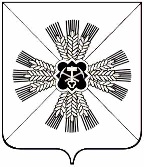 КЕМЕРОВСКАЯ ОБЛАСТЬАДМИНИСТРАЦИЯ ПРОМЫШЛЕННОВСКОГО МУНИЦИПАЛЬНОГО ОКРУГАПОСТАНОВЛЕНИЕот « 12 » июля 2022 № 952-Ппгт. ПромышленнаяОб утверждении отчета об исполнении бюджетаПромышленновского муниципального округаза I полугодие 2022 годаВ соответствии со статьей 264.2 Бюджетного кодекса Российской Федерации: 1. Утвердить отчет об исполнении бюджета Промышленновского муниципального округа (далее – бюджет муниципального округа) за I полугодие 2022 года: 1.1. по доходам в сумме 1 118 719,3 тыс. рублей;1.2. по расходам в сумме 1 092 533,4 тыс. рублей;1.3. профицит бюджета в сумме 26 185,9 тыс. рублей.          2. Утвердить отчет об исполнении доходов бюджета муниципального округа за I полугодие 2022года по кодам классификации доходов бюджетов, согласно приложению № 1 к настоящему постановлению.3. Утвердить отчет об исполнении расходов бюджета муниципального округа за I полугодие 2022 года по разделам и подразделам классификации расходов бюджетов, согласно приложению № 2 к настоящему постановлению.4. Утвердить отчет об исполнении расходов бюджета муниципального округа за I полугодие 2022 года по ведомственной структуре расходов бюджетов, согласно приложению № 3 к настоящему постановлению.5. Утвердить источники финансирования дефицита бюджета муниципального округа за I полугодие 2022 года по кодам классификации    источников   финансирования  дефицитов   бюджетов, согласно  приложению № 4 к настоящему постановлению.6. Утвердить отчет о расходах бюджета муниципального округа на исполнение муниципальных  программ за I полугодие 2022  года, согласно        приложению № 5 к настоящему постановлению. 7. Отчет об исполнении бюджета муниципального округа за  I полугодие 2022 года направить в Совет народных депутатов Промышленновского муниципального округа и председателю контрольно-счетного органа Промышленновского муниципального округа. 8. Настоящее постановление подлежит опубликованию в районной газете «Эхо» и размещению на официальном сайте администрации Промышленновского муниципального округа в сети Интернет.9. Контроль за исполнением настоящего  постановления  возложить  на и.о. заместителя главы Промышленновского муниципального округа                А.П. Безрукову.10. Постановление вступает в силу со дня подписания.Исп. И.А. ОвсянниковаТел 74414Приложение № 1к постановлению администрации Промышленновского муниципального округаот « 12 » июля 2022 № 952-ПОТЧЕТоб исполнении доходов бюджета муниципального округа   I полугодие 2022 годапо кодам классификации  доходов бюджетовИ.о. заместителя главы Промышленновского муниципального округа                            А.П. БезруковаПриложение № 2к постановлению администрации Промышленновского муниципального округаот « 12 » июля 2022 № 952-ПОТЧЕТоб исполнении расходов бюджета муниципального округа за  I полугодие 2022 года по разделам и подразделам классификациирасходов бюджетовИ.о. заместителя главы Промышленновского муниципального округа                            А.П. БезруковаПриложение № 3к постановлению администрации Промышленновского муниципального округаот « 12 » июля 2022 № 952-ПОТЧЕТ об исполнении расходов бюджета муниципального округа за I полугодие 2022 годапо ведомственной структуре расходов бюджетов И.о. заместителя главы Промышленновского муниципального округа                            А.П. Безрукова                                                                                                Приложение № 4к постановлению администрации Промышленновского муниципального округаот « 12 » июля 2022 № 952-ПИСТОЧНИКИ финансирования дефицита бюджета муниципального округаза   I полугодие 2022 годапо кодам классификации источников финансирования дефицитов бюджетовИ.о. заместителя главы Промышленновского муниципального округа                            А.П. БезруковаПриложение № 5к постановлению администрации Промышленновского муниципального округаот « 12 » июля 2022 № 952-ПОТЧЕТо расходах бюджета муниципального округа на исполнение муниципальных программ за  I полугодие 2022 годаИ.о. заместителя главы Промышленновского муниципального округа                            А.П. Безрукова                                   Глава Промышленновского муниципального округа   С.А. ФедарюкНаименование дохода бюджетаПлан текущего финансового года, тыс. руб. Исполнение за отчетный период текущего финансового годаИсполнение за отчетный период текущего финансового годаНаименование дохода бюджетаПлан текущего финансового года, тыс. руб. тыс. руб.%1234Доходы всего2324537,41118719,348Налоговые и неналоговые доходы471360,9293008,862Налог на доходы физических лиц256300,0126959,950Акцизы по подакцизным товарам23303,012620,054Налог, взимаемый в связи с применением упрощенной системы налогообложения  29250,021598,674Единый налог на вмененный доход021,90Единый сельскохозяйственный налог7171,010639,8148Налог, взимаемый в связи с применением патентной системы налогообложения3292,03899,6118Налог на имущество физических лиц5154,0280,35Транспортный налог1412,0211,815Земельный налог40274,015005,537Государственная пошлина5333,02731,951Доходы от использования имущества, находящегося в государственной и муниципальной собственности15453,08939,958Платежи при пользовании природными ресурсами1145,0653,557Доходы от оказания платных услуг и компенсации затрат государства500,0206,141Доходы от продажи материальных и нематериальных активов80320,087049,2108Административные платежи и сборы2,00,735Штрафы, санкции, возмещение ущерба585,0596,3102Прочие неналоговые доходы1866,91593,885Безвозмездные поступления 1853176,5825710,545в т.ч .дотация на выравнивание бюджетной обеспеченности642843,0232229,036субсидии123614,923900,219субвенции1039309,3537715,852Иные межбюджетные трансферты45849,330384,466Прочие безвозмездные поступления1560,01481,395Возврат остатков субсидий, субвенций и иных межбюджетных  трансфертов, имеющих целевое назначение, прошлых лет0-0,20Наименование  статьи расхода бюджетаПлан текущего финансового года, тыс. руб. Исполнение за отчетный период текущего финансового годаИсполнение за отчетный период текущего финансового годаНаименование  статьи расхода бюджетаПлан текущего финансового года, тыс. руб. тыс. руб.%1234Расходы всего2336201,11092533,447Общегосударственные вопросы129617,058518,445Функционирование высшего должностного лица субъекта Российской Федерации и муниципального образования2643,9830,631Функционирование законодательных (представительных) органов государственной власти и представительных органов муниципальных образований2208,4971,144Функционирование Правительства Российской Федерации, высших исполнительных органов государственной власти субъектов Российской Федерации, местных администраций 45303,718579,441Судебная система52,552,5100Обеспечение деятельности финансовых, налоговых и таможенных органов и органов финансового (финансово-бюджетного) надзора9413,24124,944Резервные фонды100,000Другие общегосударственные вопросы69895,333959,949Национальная оборона1473,9337,023Мобилизационная и вневойсковая подготовка1473,9337,023Национальная безопасность и правоохранительная деятельность 1276,0654,951Защита населения и территории от чрезвычайных ситуаций природного и техногенного характера, гражданская оборона228,0156,769Обеспечение пожарной безопасности1048,0498,248Национальная экономика124165,834784,228Сельское хозяйство и рыболовство41,439,194Водное хозяйство2880,000Дорожное хозяйство (дорожные фонды)116747,834187,50Другие вопросы в области национальной экономики4496,6557,629Жилищно-коммунальное хозяйство376036,5131538,612Жилищное хозяйство19657,02349,035Коммунальное хозяйство277579,2112824,312Благоустройство78800,316365,341Образование1251907,4662950,021Дошкольное образование314761,5164404,153Общее образование727088,2389825,052Дополнительное образование детей69586,437120,254Молодежная политика и оздоровление детей2163,4750,053Другие вопросы в области образования138307,970850,735Культура,  кинематография240481,4125228,851Культура190826,999523,652Другие вопросы в области культуры, кинематографии49654,525705,252Социальная политика193472,671045,252Пенсионное обеспечение11781,96225,737Социальное обслуживание населения53247,125327,253Социальное обеспечение населения40095,06918,148Охрана семьи и детства66099,022423,917Другие вопросы в области социальной политики22249,610150,334Физическая культура и спорт17001,57092,346Физическая культура1100,0434,042Спорт высших достижений15901,56658,339Средства массовой информации769,0384,042Периодическая печать и издательства769,0384,050Наименование  статьи расхода бюджетаПлан текущего финансового года, тыс. руб. Исполнение за отчетный период текущего финансового годаИсполнение за отчетный период текущего финансового годаНаименование  статьи расхода бюджетаПлан текущего финансового года, тыс. руб. тыс. руб.%900 Администрация Промышленновского муниципального округа73009,528908,04001 Общегосударственные вопросы51925,421376,34104 Национальная экономика7418,0596,7810 Социальная политика12897,16551,05112 Средства массовой информации769,0384,050902 Совет народных депутатов Промышленновского муниципального округа2208,4971,14401 Общегосударственные вопросы2208,4971,144903 Контрольно - счетный орган Промышленновского муниципального округа1761,8959,75401 Общегосударственные вопросы1761,8959,754905 Комитет по управлению муниципальным имуществом администрации Промышленновского муниципального округа11768,44471,63801 Общегосударственные вопросы8668,44196,64805 Жилищно-коммунальное хозяйство3100,0275,09911 Управление образования администрации Промышленновского муниципального округа1272650,8664978,45201 Общегосударственные вопросы239,0204,88607 Образование1227540,2646489,65310 Социальная политика44871,618284,041913 Управление культуры, молодежной политики, спорта и туризма администрации Промышленновского муниципального округа282578,9149297,05301 Общегосударственные вопросы620,0436,17007 Образование24367,216460,46808 Культура и кинематография240481,4125228,85210 Социальная политика108,879,47311 Физическая культура и спорт17001,57092,342915 Управление социальной защиты администрации Промышленновского муниципального округа77303,736356,54710 Социальная политика77303,736356,547916  Управление по жизнеобеспечению и строительству администрации Промышленновского муниципального округа607138,2203425,93401 Общегосударственные вопросы56412,527208,64802 Национальная оборона1473,9337,02303 Национальная безопасность1276,0654,95104 Национальная экономика116747,934187,52905 Жилищно-коммунальное хозяйство372936,5131263,63510 Социальная политика58291,49774,317955  Финансовое управление администрации Промышленновского муниципального округа7781,43165,24101 Общегосударственные вопросы7781,43165,241Итого:2336201,11092533,447Наименование источника финансирования дефицита бюджетаПлан текущего финансового года, тыс. руб. Исполнение за отчетный период текущего финансового годаИсполнение за отчетный период текущего финансового годаНаименование источника финансирования дефицита бюджетаПлан текущего финансового года, тыс. руб. тыс. руб.%1234Источники финансирования дефицитов бюджетов - всего11663,7-26185,9Кредиты кредитных организаций000Бюджетные кредиты от других бюджетов бюджетной системы000Иные источники внутреннего финансирования дефицитов бюджетов000Изменение остатков средств на счетах по учету средств бюджетов11663,7-26185,9Наименование  муниципальной программыПлан текущего финансового года, тыс. руб. Исполнение за отчетный период текущего финансового годаИсполнение за отчетный период текущего финансового годаНаименование  муниципальной программыПлан текущего финансового года, тыс. руб. тыс. руб.%1234«Поддержка малого и среднего предпринимательства в Промышленновском муниципальном округе»36,60,00«Поддержка  агропромышленного  комплекса в Промышленновском муниципальном округе»41,439,194«Информационное обеспечение населения Промышленновского муниципального округа»769,0384,050«Социальная поддержка населения Промышленновского муниципального округа»98 152,444 728,846«Развитие и укрепление материально-технической базы Промышленновского муниципального округа»8 904,84 673,852«Развитие системы образования и воспитания детей в Промышленновском муниципальном округе»1 294 496,3668 757,552«Жилищно-коммунальный  и дорожный комплекс,  энергосбережение и повышение энергоэффективности экономики»458 301,2163 377,136«Развитие культуры, молодежной политики, спорта и туризма в Промышленновском муниципальном округе»281 807,8148 790,453«Обеспечение безопасности жизнедеятельности населения и предприятий в  Промышленновском муниципальном округе»  7 272,11 818,525«Жилище в Промышленновском муниципальном округе»47 164,34 597,310«Повышение инвестиционной привлекательности  Промышленновского муниципального округа»10,00,00«Кадры в Промышленновском муниципальном округе»157,04,93«Управление муниципальными финансами Промышленновского муниципального округа»30,00,00«Формирование современной городской среды Промышленновского муниципального округа»14 534,20,00«Функционирование органов местного самоуправления Промышленновского муниципального округа»122 897,654 972,545Итого:2334574,71092143,947